00556-2014-0002I. II. IV. BG-КЪРДЖАЛИ: ИНФОРМАЦИЯ ЗА ИЗПЪЛНЕНИЕТО НА ДОГОВОР ЗА ОБЩЕСТВЕНА ПОРЪЧКАРАЗДЕЛ І: ВЪЗЛОЖИТЕЛпо чл. 7, т. 1 - 4 ЗОП (класически)I.1) Наименование и адрес ДЪРЖАВНА ПСИХИАТРИЧНА БОЛНИЦА - КЪРДЖАЛИ, УЛ. ДОБРИЧ № 44, За: Татяна Тодорова - гл. счетоводител, Р БЪЛГАРИЯ 6600, КЪРДЖАЛИ, Тел.: 0361 62694, E-mail: dpb_kardjali@abv.bg, Факс: 0361 62694Място/места за контакт: ДПБ - КЪРДЖАЛИИнтернет адрес/и:Основен адрес на възлагащия орган/възложителя: www.dpb-kardjali.bg.Адрес на профила на купувача: www.dpb-kardjali.bg.I.2) Вид на възложителя и основна/и дейност/иДруг: лечебно заведениеОсновна дейност на възложителяЗдравеопазванеРАЗДЕЛ ІI: ПРОЦЕДУРА, ПРЕДХОЖДАЩА СКЛЮЧВАНЕТО НА ДОГОВОРАІI.1) Вид на процедурата Открита процедура по реда на ЗОПII.2) Обект на поръчкатаДоставкиІI.3) Процедурата е открита с решение №: 532 от 26.06.2014 г. ІI.5) Уникален номер на поръчката в Регистъра на обществениет поръчки 00556-2014-0002ІI.6) Описание на предмета на поръчката"Доставка на лекарствени продукти за нуждите на Държавна психиатрична болница - Кърджали"РАЗДЕЛ III: УСЛОВИЯ НА ДОГОВОРАІII.1) Номер на договора: 20 от 11.12.2014 г. ІII.2) Настоящият договор е сключен след: Процедура за възлагане на обществена поръчкаIII.3) Изпълнител по договора Софарма Трейдинг АД, 103267194, ул. Лъчезар Станчев № 5, Р България 1000, София, Тел.: 02 8133660ІII.4) При изпълнението участват подизпълнителиНЕІII.5) Предмет на договораДоставка на лекарствени продукти за нуждите на ДПБ - Кърджали по обособени позиции 1,2,3,4,5,6ІІI.6) Срок на изпълнениеНачална дата11.12.2014 г. Крайна дата16.12.2016 г. ІII.7) Стойност посочена в договора 197112.63 BGN без ДДСIII.8) Договорът е финансиран с европейски средстваНЕРАЗДЕЛ IV: ИЗПЪЛНЕНИЕ НА ДОГОВОРАдоговорът е изпълненІV.1) Дата на приключване/прекратяване16.12.2016 г. ІV.3) Договорът е изменян/допълванНЕІV.4) Договорът е изпълнен в срокДАІV.5) Договорът е изпълнен в пълен обемНЕИзпълнението е 65.33% от предмета на договораПричини за частичното изпълнение: Договорените количества са прогнозни и ориентировъчни. Точното количество зависи от потребностите на лечебното заведение, преминалите болни и бюджета на болницата.ІV.6) Информация за изплатената сума по договора 128764.19 BGN без ДДСІV.7) Във връзка с изпълнението на договора се дължат или са платени неустойкиНЕРАЗДЕЛ V: ДРУГА ИНФОРМАЦИЯРАЗДЕЛ VI: ДАТА НА ИЗПРАЩАНЕ НА НАСТОЯЩАТА ИНФОРМАЦИЯ19.12.2016 г. ВъзложителТрите имена: Белин Георгиев ИлчевДлъжност: Директор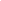 